Dissertation : La fonction intégratrice du travail a-t-elle été remise en cause par les évolutions de l’emploi ?Document 1 :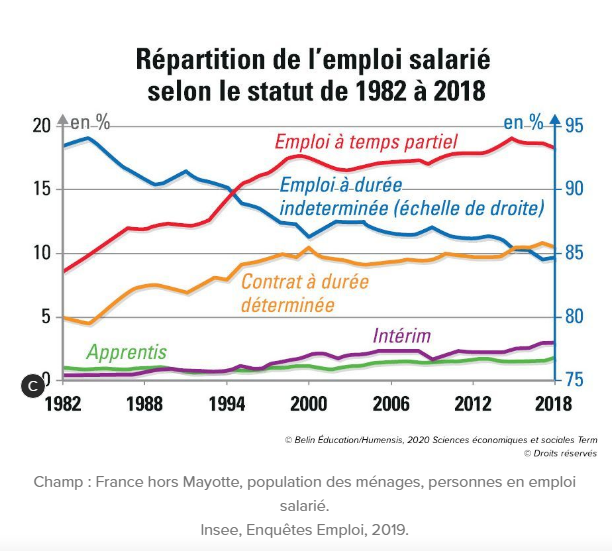 Document 2 : 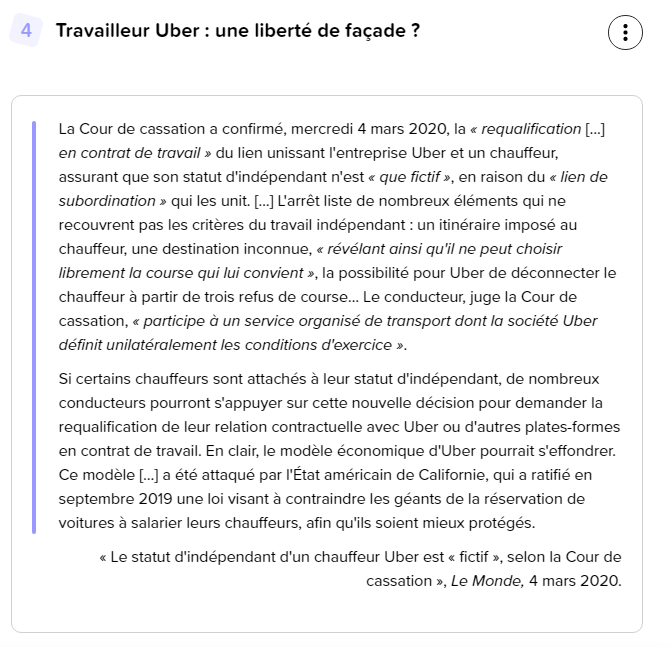 Document 3 : 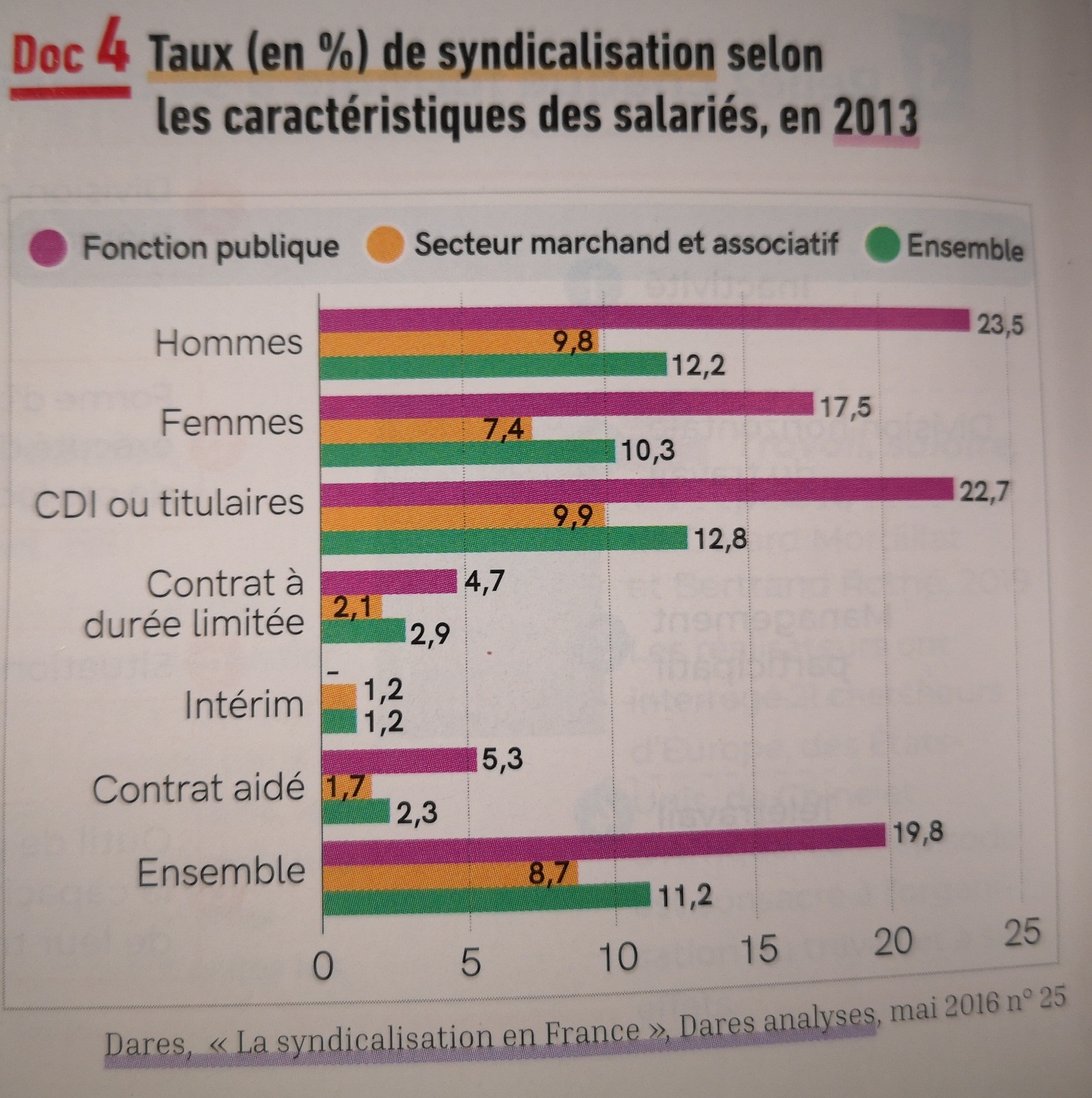 Document 4 :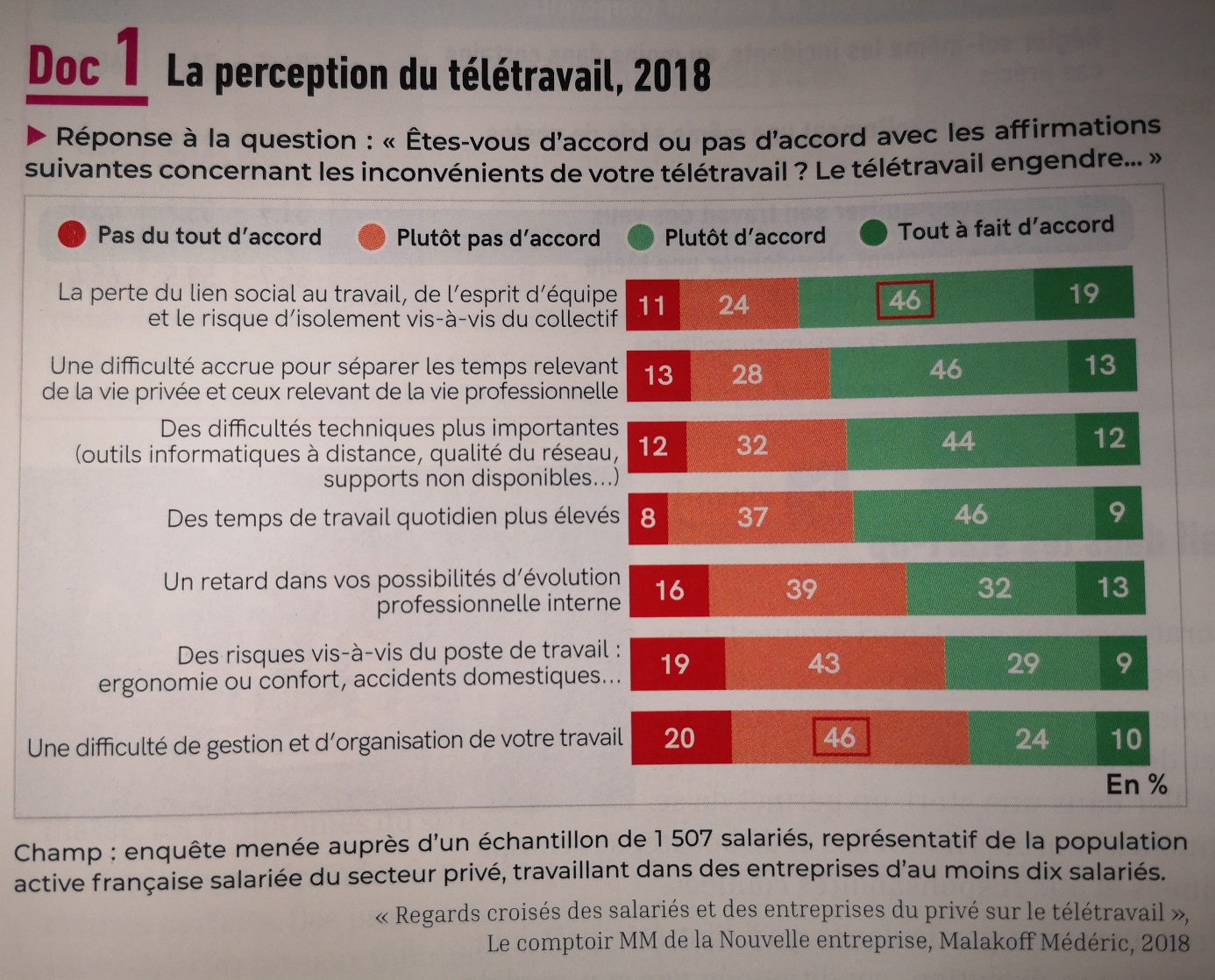 